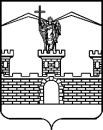 АДМИНИСТРАЦИЯ ЛАБИНСКОГО ГОРОДСКОГО ПОСЕЛЕНИЯЛАБИНСКОГО РАЙОНАП О С Т А Н О В Л Е Н И Еот 02.08.2017							                                                    № 967г.ЛабинскО внесении изменений в постановление администрации Лабинского городского поселения Лабинского районаот 10 июля 2017 года № 818 «О подготовке проекта внесения изменений в проект планировки и проект межевания свободной от застройки территории для строительства газопровода высокого давления к АГНКС, расположенного по адресу: автодорога Лабинск – Ахметовская 3 км+200 м справа»Постановлением администрации Лабинского городского поселения Лабинского района от 10 июля 2017 года № 818 «О подготовке проекта внесения изменений в проект планировки и проект межевания свободной                   от застройки территории для строительства газопровода высокого давления              к АГНКС, расположенного по адресу: автодорога Лабинск – Ахметовская                 3 км+200 м справа» обществу с ограниченной ответственностью                     «Кавказ Автогаз» Холдинг разрешена разработка документации по планировке данной территории. В целях приведения в соответствие с постановлением администрации Лабинского городского поселения Лабинского района                     от 9 сентября 2016 года № 1247 «О присвоении земельному участку с кадастровым номером 23:46:0403002:343 адреса: Российская Федерация, Краснодарский край, Лабинский район, Лабинское городское поселение,                    г. Лабинск, садоводческое товарищество «Кавказ», ул. Дорожная, 85», руководствуясь подпунктом 3 пункта 1 статьи 32 Устава Лабинского городского поселения  п о с т а н о в л я ю:1.	Внести изменения в постановление администрации Лабинского городского поселения Лабинского района от 10 июля 2017 года № 818                     «О подготовке проекта внесения изменений в проект планировки                              и проект межевания свободной от застройки территории для строительства газопровода высокого давления к АГНКС, расположенного по адресу: автодорога Лабинск – Ахметовская 3 км+200 м справа», заменив в названии и по тексту постановления слова «автодорога Лабинск – Ахметовская 3 км+200 м справа» на слова «Краснодарский край, Лабинский район, Лабинское городское поселение, г. Лабинск, садоводческое товарищество «Кавказ»,                                 ул. Дорожная, 85».2.	Отделу делопроизводства администрации (Переходько)                     настоящее постановление опубликовать на сайте «Лабинск-официальный» по адресу: http://лабинск-официальный.рф и разместить на официальном сайте администрации Лабинского городского поселения Лабинского района http://www.labinsk-city.ru в информационно-телекоммуникационной сети «Интернет».3.	Контроль за выполнением настоящего постановления возложить на заместителя главы администрации Лабинского городского поселения Лабинского района (вопросы экономики и финансов) П.В. Дядюра.4.	Постановление вступает в силу со дня официального опубликования.Глава администрацииЛабинского городского поселения					А.Н. МатыченкоПроект внесен:Заместитель главы администрацииПроект внесен:Заместитель главы администрацииП.В. ДядюраСоставитель проекта:Главный специалист отдела архитектуры, градостроительства и развития инфраструктуры администрации	Составитель проекта:Главный специалист отдела архитектуры, градостроительства и развития инфраструктуры администрации	С.Л. ДенищикПроект согласован:Начальник юридического отдела администрации Исполняющий обязанностиначальника отдела делопроизводстваадминистрации		Проект согласован:Начальник юридического отдела администрации Исполняющий обязанностиначальника отдела делопроизводстваадминистрации		А.Н. КургановН.П. КорнаяЗаявка на рассылку: отдел делопроизводства администрации, юридический отдел администрации, отдел архитектуры, градостроительства и развития инфраструктуры администрации - 3 экз., управление строительного планирования, развития инфраструктуры и градостроительства МО Лабинский район, Лабинская межрайонная прокуратура.Заявка на рассылку: отдел делопроизводства администрации, юридический отдел администрации, отдел архитектуры, градостроительства и развития инфраструктуры администрации - 3 экз., управление строительного планирования, развития инфраструктуры и градостроительства МО Лабинский район, Лабинская межрайонная прокуратура.Заявку составил:Главный специалист отдела архитектуры, градостроительства и развития инфраструктуры администрацииС.Л. Денищик